Cross Keys Corsley Newsletter w/c 03 MayWe have completed on the purchase of The Cross Keys, but it’s not too late, shares are still for sale. The minimum investment is £250 which buys you 25 x £10 shares in a fantastic community venture.The bank holiday weekend was a busy weekend for lots of local volunteers who brought their skills and time to start sprucing up the pub ready for re-opening. Work will continue over the next couple of weeks and all volunteers are very welcome, come and do some weeding, cleaning, painting or make tea for the team, even if you can only spare an hour or so, you can make a real difference and support the transformation of your community pub. Keep checking the website www.crosskeyscorsley.co.uk for more photos and news of an opening date.Useful contactsTo Invest 		Alan Hutton	 adhutton@btinternet.com    To volunteer		Gill Sorisi	gillsorisi@hotmail.co.uk For more information	Michael West	01373 832434 Or drop by the pub and join the team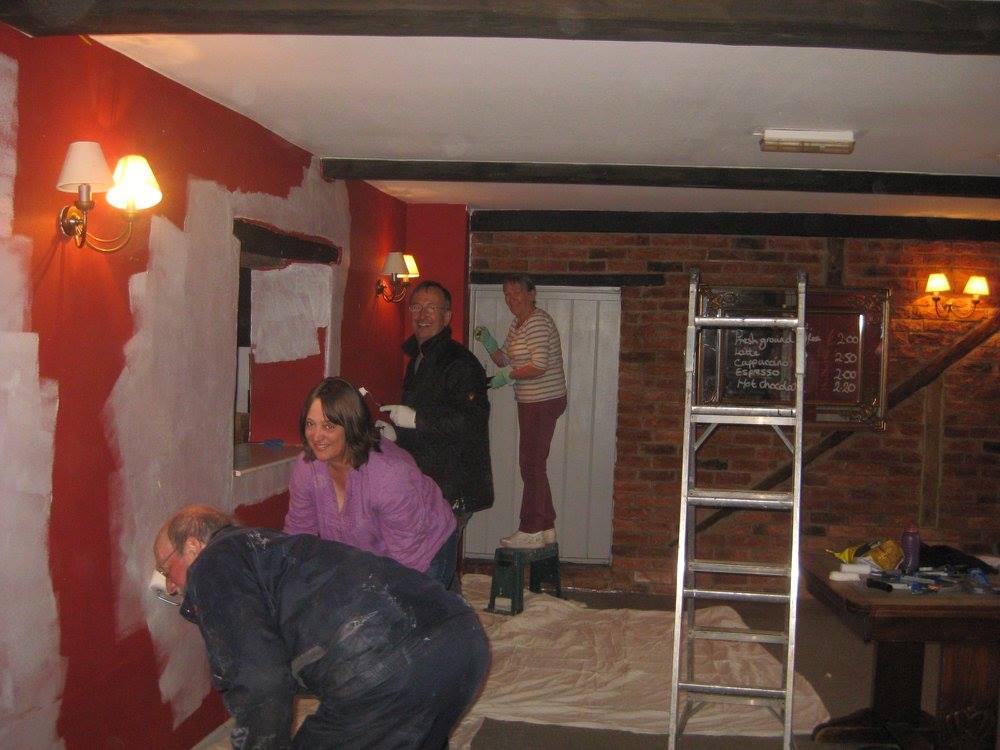 